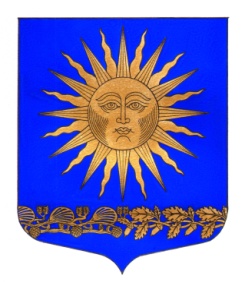 МУНИЦИПАЛЬНЫЙ  СОВЕТВНУТРИГОРОДСКОГО МУНИЦИПАЛЬНОГО  ОБРАЗОВАНИЯ   САНКТ-ПЕТЕРБУРГА    ПОСЕЛОК  СОЛНЕЧНОЕ ШЕСТОГО СОЗЫВА_____________________________________________________________________  Протокол   № 05-6/20 проведения публичных слушаний с участием жителей     внутригородского муниципального образования Санкт-Петербурга поселок Солнечное« 31 » мая 2020 г.                                                                                	поселок СолнечноеВремя начала проведения публичных слушаний: 16 час. 30 мин.Время окончания проведения публичных слушаний: 17 час. 00 мин. Место проведения публичных слушаний: помещение Муниципального совета муниципального образования поселок Солнечное по адресу: Санкт – Петербург, п.Солнечное, ул.Вокзальная, д.15ПОВЕСТКА ДНЯ:  1.Об утверждении отчета об  исполнении бюджета муниципального образования поселок Солнечное за 2019 год	Информационное  сообщение о проведении отчета  было опубликовано на информационных  стендах, расположенных в разных частях поселка ,  газете « Солнечные часы» и на официальном сайте муниципального образования http://www.sankt-peterburg.info/mosolnechnoe/Присутствовали:- Глава муниципального образования поселок Солнечное, Сафронов М.А;- Глава местной администрации МО поселок Солнечное, Барашкова В.А.; - депутат  муниципального  совета – Калинин А.А.- Жители  поселка – 5 человек:Всего  присутствовало - 8  человек.Принят регламент работы на отчёте большинством голосов.Выступила глава местной администрации МО поселок  Солнечное, Барашкова В.А. с докладом об исполнении бюджета внутригородского муниципального образования Санкт-Петербурга посёлок Солнечное за 2019 год. 	После прослушанного  доклада были заданы  вопросы на интересующие жителей поселка темы:Вопрос:ФИО Жителя : Пантелеев Д.Г.Возможно ли заключить договор с муниципальным образованием на вывоз мусора?Ответ: Глава МО поселок Солнечное Сафронов М.А. Законом Санкт-Петербурга №420-79 «Об организации местного самоуправления в Санкт-Петербурге» к вопросам местного значения, а так же Уставом МО поселок Солнечное к вопросам местного значения не относится заключение договоров на вывоз мусора. Более того, в связи с внесением изменений в Закон Санкт-Петербурга №420-79 «Об организации местного самоуправления в Санкт-Петербурге» к вопросам местного значения с 01.01.2020г. не относятся вопросы связанные с обращением с твердыми коммунальными отходами, в связи с чем с 01.01.2020г. контейнерные площадки МО посёлок Солнечное были закрыты и в дальнейшем демонтированы. Было предложено утвердить нормативно-правовой акт «Исполнение бюджета внутригородского муниципального образования Санкт-Петербурга посёлок Солнечное за 2019 год» Проголосовали: За -8, Против – 0.РЕШИЛИ: одобрить нормативно-правовой акт об исполнении бюджета внутригородского муниципального образования Санкт-Петербурга посёлок Солнечное за 2019 год..Председательствующий:                                                                                      М.А.Сафронов Секретарь:                                                                                                               А.С.Калинина